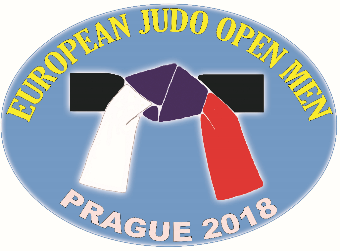 ONLY WORD FORMAT WILL BE ACCEPTED! NO hand writing, NO pdF!	Visa Application FormFEDERATION: 					    Our delegation needs the invitation from the_______ till the_______   of ________________  2018.We will apply for visas at the CZECH Embassy in __________________________										        (country, city)Please send before 26 January 2018 to czechjudo@czechjudo.czSurnameFirst NameDate of BirthPassport  NoDate of issueDate of expiry